044 コスモス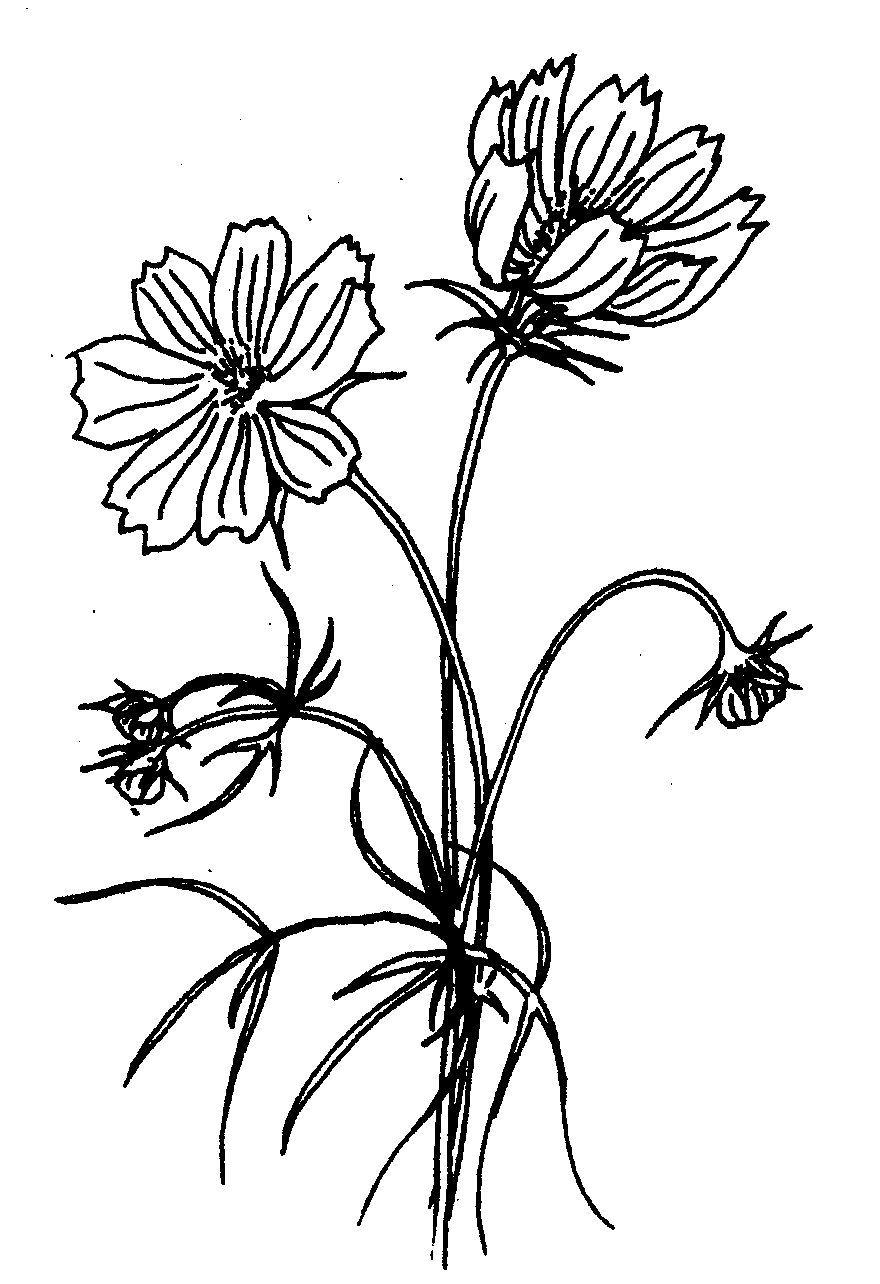 